28.04.20 Тема: Підготовка до ЗНО. Розв’язування вправ. Цілі виразиНа сторінці http://zno.academia.in.ua/course/view.php?id=5 є матеріали для підготовки до ЗНО: теоретичний матеріал, приклади розв’язання типових завдань, навчальні та тренувальні тести. Пригадайте, що таке степінь з натуральним показником, раціональним показником, властивості степенів. Як звести одночлен чи многочлен до стандартного вигляду.У збірнику Капіносова на ст. 122 (тема 3 «Цілі вирази») перегляньте теоретичні матеріали, приклади та розв’яжіть завдання 3.1-3.34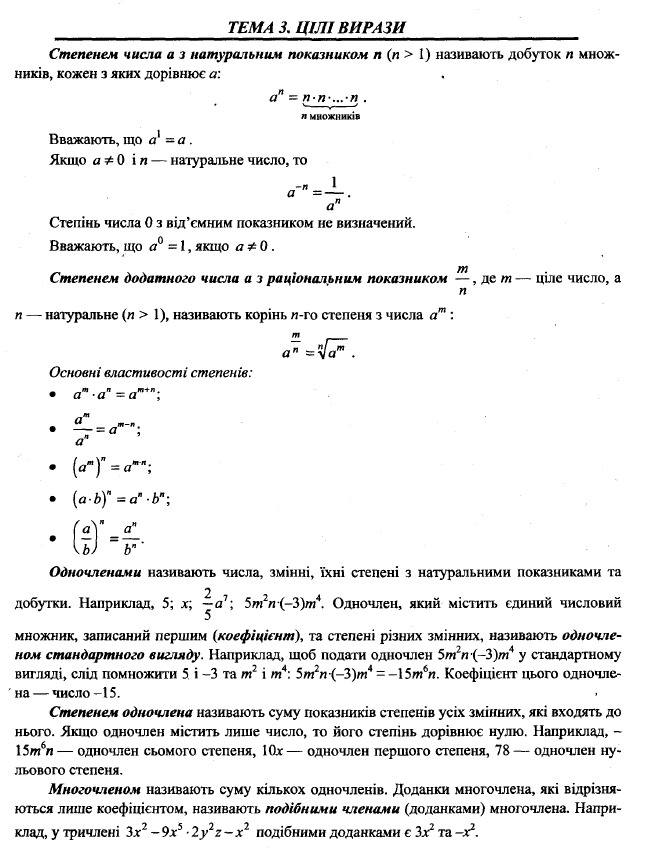 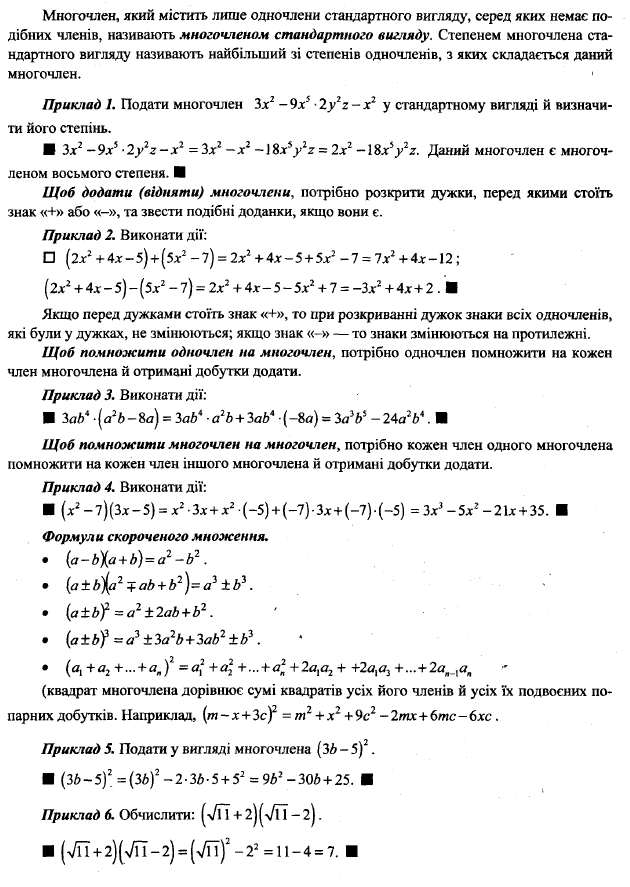 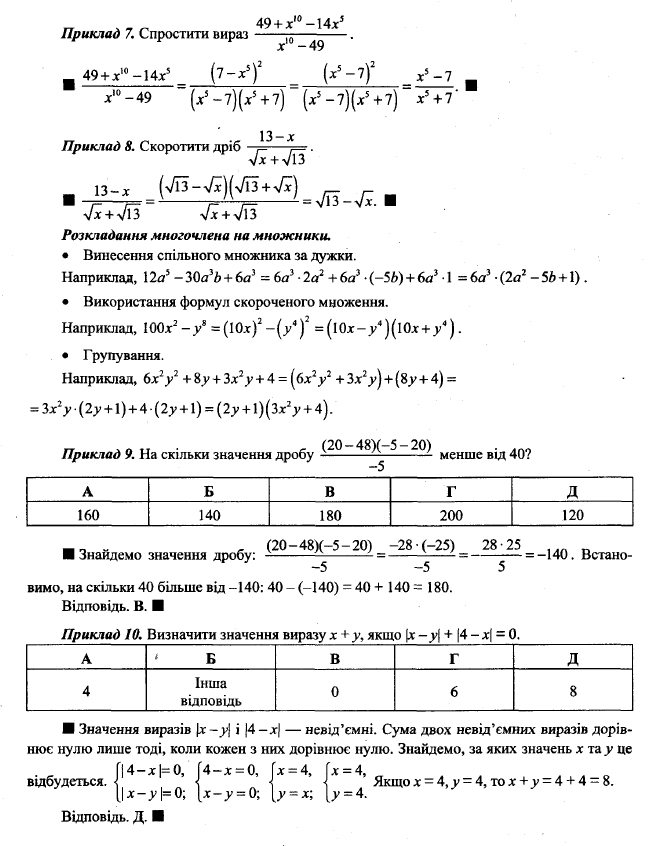 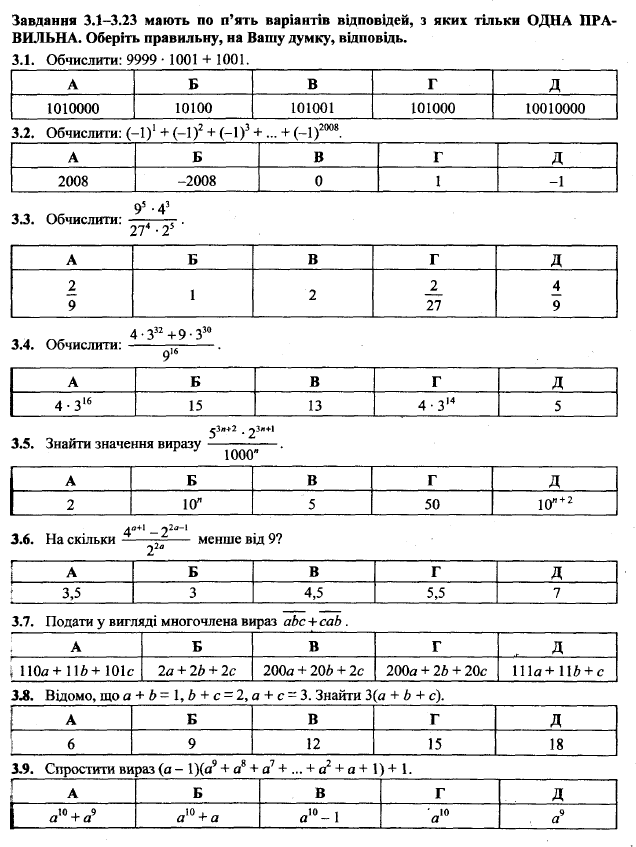 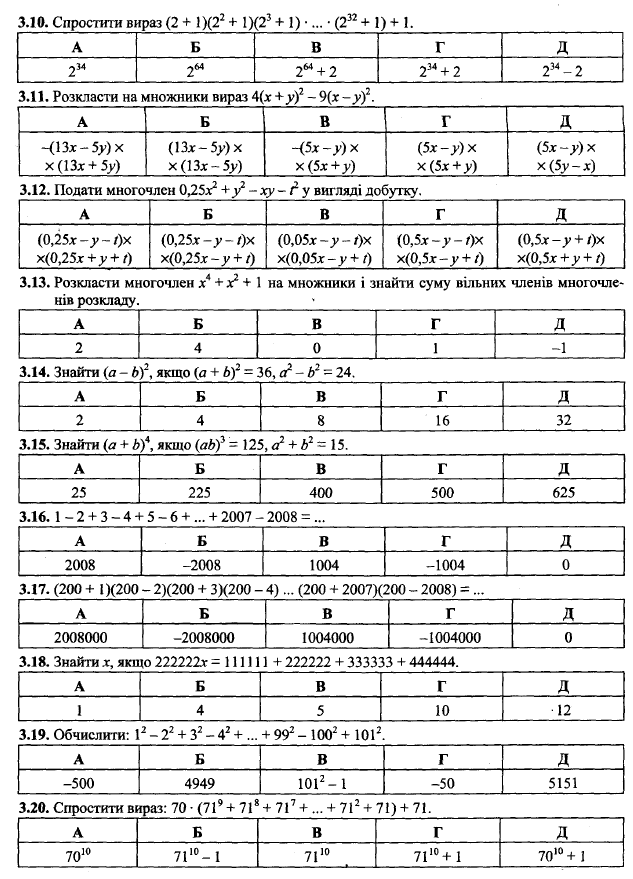 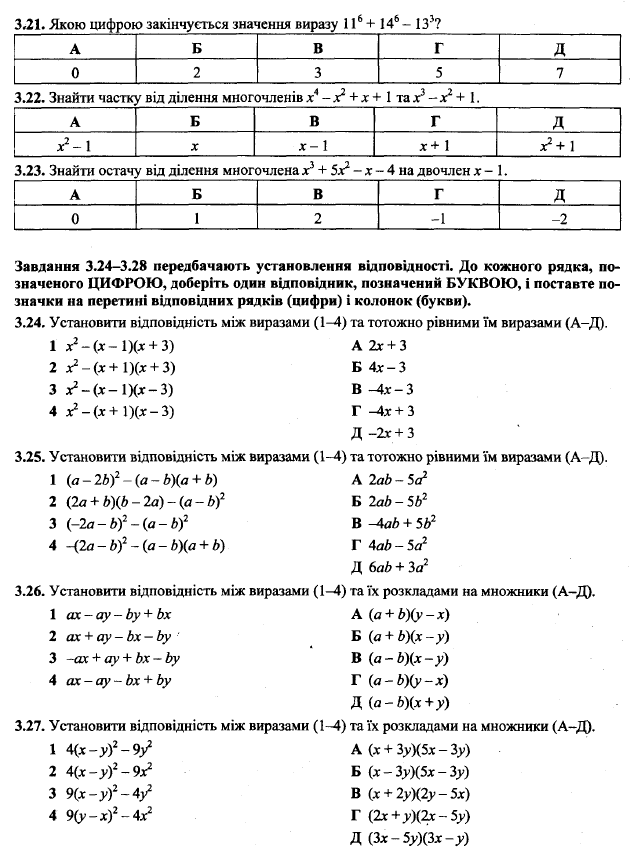 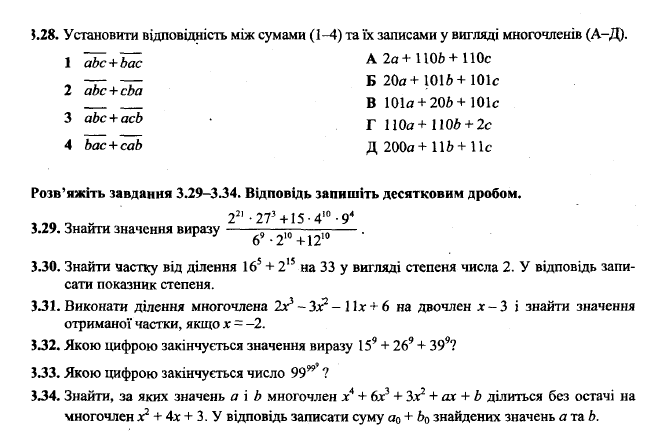 